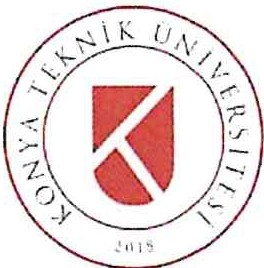 T.C.KONYA TEKNİK ÜNİVERSİTESİSAĞLIK, KÜLTÜR VE SPOR DAİRE BAŞKANLIĞIEK-1İLK BAŞVURU DİLEKÇE ÖRNEĞİ (Sağlık, Kültür ve Spor D.Bşk. gönderilmek iizere)Tarih: …/…/20…T.CKONYA TEKNİK ÜNİVERSİTESİSAĞLIK KÜLTÜR VE SPOR DAİRE BAŞKANLIĞINAKonya      Teknik       Üniversitesi       Öğrenci       Toplulukları       Yönergesi       çerçevesinde "…………………………………(Türkçe ve yabancı dildeki adı)………………………."Topluluğu' nu kurmak istiyoruz.Bilgilerinizi ve gereğini arz ederim.                                                                                       Topluluk başkanı adı soyadı                                                                                                                                 İmza………….EKLER:Ek 1: Topluluk akademik danışmanın dilekçesiEk 2: Öğrenci Toplulukları Yönergesi' ne göre hazırlanmış Öğrenci Topluluğu Tüzüğü ve diğer evraklarıEk 3: Topluluk Öğrenci ListesiUygun mütalaa edilmiştir…../…../20…                                                                                                                                                   …………………..Unvan Ad ve Soyad